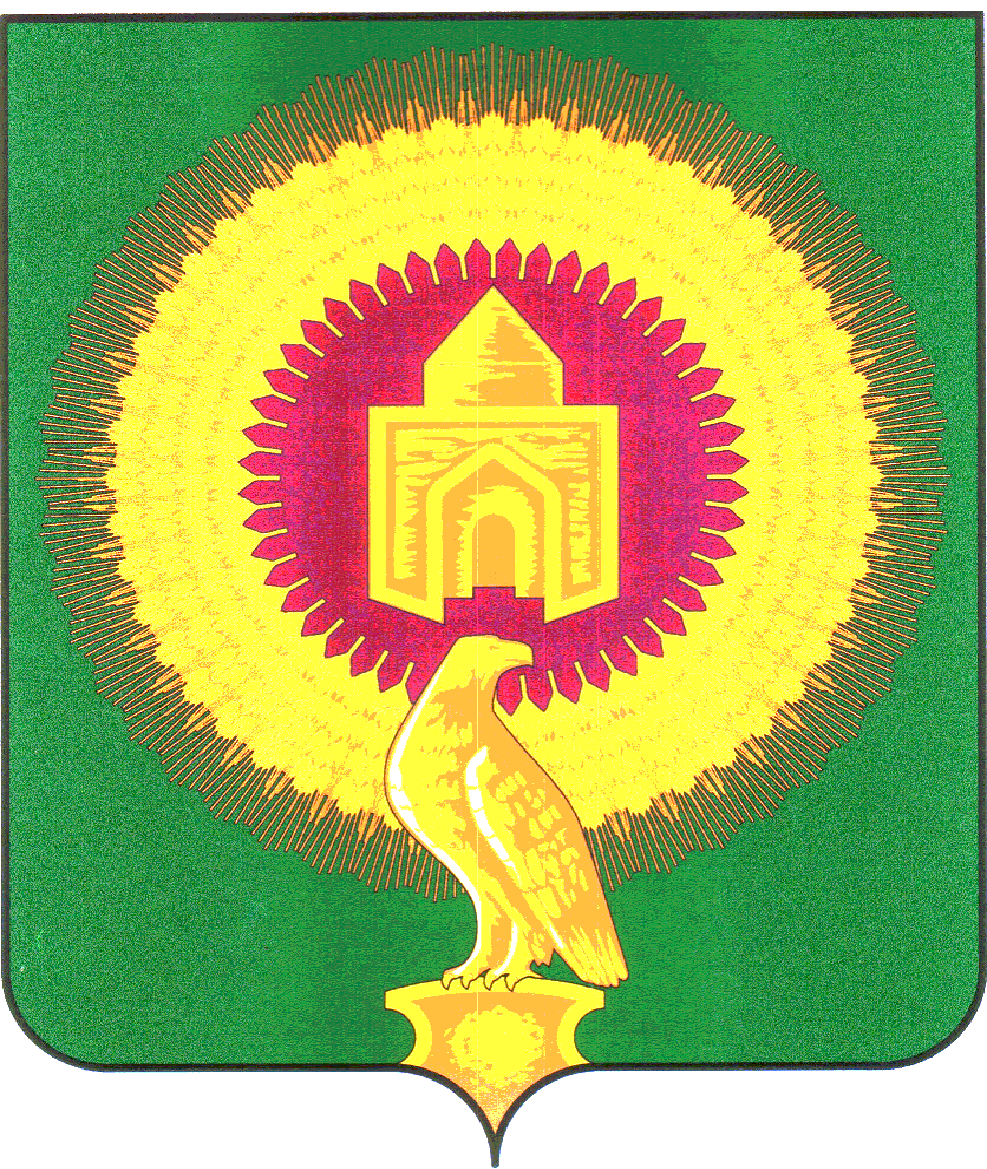 СОВЕТ ДЕПУТАТОВКАЗАНОВСКОГО СЕЛЬСКОГО ПОСЕЛЕНИЯВАРНЕНСКОГО МУНИЦИПАЛЬНОГО РАЙОНАЧЕЛЯБИНСКОЙ ОБЛАСТИРЕШЕНИЕот 16 февраля 2022 года                            №  01О внесении изменений и дополненийв бюджет Казановского сельскогопоселения на 2022 год и на плановыйпериод 2023 и 2024 годовСовет депутатов Казановского сельского поселения РЕШАЕТ:1. Внести в бюджет Казановского сельского поселения на 2022 год и на плановый период 2023 и 2024 годов, принятый Решением Совета депутатов Казановского сельского поселения Варненского муниципального района Челябинской области от 23 декабря 2021 года № 35 следующие изменения:1) в статье 1:в пункте 1 пп.1 слова «в сумме 5364,85 тыс. рублей» заменить на слова «в сумме 5368,00 тыс. рублей», слова «в сумме 4152,74 тыс. рублей» заменить на слова «в сумме 4155,89 тыс. рублей»;в пункте 1 п.п. 2 слова «в сумме 5364,85 тыс. рублей» заменить на слова «в сумме 6163,41 тыс. рублей»;в пункте 1 п.п. 3 слова «дефицит (профицит) бюджета Казановского сельского поселения не планируется» заменить на слова «дефицит бюджета Казановского сельского поселения на 2022 год в сумме 795,41 тыс. рублей».- приложение 2 изложить в новой редакции (приложение № 1 к настоящему Решению);- приложение 4 изложить в новой редакции (приложение № 2 к настоящему Решению);- приложение 10 изложить в новой редакции (приложение № 3 к настоящему Решению).2. Настоящее Решение вступает в силу со дня его подписания и обнародования.Глава Казановского сельского поселения                  ____________         Т.Н. КоломыцеваПредседатель совета депутатовКазановского сельского поселения                              ___________           Р.У. Хасанова Приложение 1к решению «О внесении изменений и дополненийв бюджет Казановского сельского поселенияна 2022 год и на плановый период 2023 и 2024 годов»от 16 февраля 2022 года № 01Приложение 2к решению «О бюджете Казановского сельского поселенияна 2022 год и на плановый период 2023 и 2024 годов»от 23 декабря 2021 года № 35 Распределение бюджетных ассигнований по разделам, подразделам, целевым статьям, группам видов расходов классификации расходов бюджета Казановского сельского поселения на 2022 год	      (тыс. руб.)Приложение 2к решению «О внесении изменений и дополненийв бюджет Казановского сельского поселенияна 2022 год и на плановый период 2023 и 2024 годов»от 16 февраля 2022 года № 01Приложение 4к решению «О бюджете Казановского сельского поселенияна 2022 год и на плановый период 2023 и 2024 годов»от 23 декабря 2021 года № 35Ведомственная структура расходов бюджета Казановского сельского поселения на 2022 год	      (тыс. руб.)Приложение 3к решению «О внесении изменений и дополненийв бюджет Казановского сельского поселенияна 2022 год и на плановый период 2023 и 2024 годов»от 16 февраля 2022 года № 01Приложение 10к решению «О бюджете Казановского сельского поселенияна 2022 год и на плановый период 2023 и 2024 годов»от 23 декабря 2021 года № 35 Источники внутреннего финансирования дефицита бюджета Казановского сельского поселения на 2022 год (тыс. рублей)  Наименование показателяКБККБККБККБКСуммаНаименование показателяРазделПодразделКЦСРКВРСумма123456ВСЕГО:6 163,41ОБЩЕГОСУДАРСТВЕННЫЕ ВОПРОСЫ012 127,28Функционирование высшего должностного лица субъекта Российской Федерации и муниципального образования0102423,65Расходы общегосударственного характера01029900400000423,65Глава муниципального образования01029900420301423,65Расходы на выплаты персоналу в целях обеспечения выполнения функций государственными (муниципальными) органами, казенными учреждениями, органами управления государственными внебюджетными фондами01029900420301100423,65Функционирование Правительства Российской Федерации, высших исполнительных органов государственной власти субъектов Российской Федерации, местных администраций01041 199,98Расходы общегосударственного характера010499004000001 192,98Центральный аппарат010499004204011 192,98Расходы на выплаты персоналу в целях обеспечения выполнения функций государственными (муниципальными) органами, казенными учреждениями, органами управления государственными внебюджетными фондами01049900420401100473,65Закупка товаров, работ и услуг для обеспечения государственных (муниципальных) нужд01049900420401200710,75Межбюджетные трансферты010499004204015008,58Уплата налога на имущество организаций, земельного и транспортного налога010499089000007,00Уплата налога на имущество организаций, земельного и транспортного налога государственными органами010499089204017,00Иные бюджетные ассигнования010499089204018007,00Обеспечение деятельности финансовых, налоговых и таможенных органов и органов финансового (финансово-бюджетного) надзора0106423,65Расходы общегосударственного характера01069900400000423,65Центральный аппарат01069900420401423,65Расходы на выплаты персоналу в целях обеспечения выполнения функций государственными (муниципальными) органами, казенными учреждениями, органами управления государственными внебюджетными фондами01069900420401100423,65Другие общегосударственные вопросы011380,00Управление и распоряжение муниципальным имуществом в сельских поселениях0113390003908080,00Оценка рыночной стоимости продажи (аренды) муниципального имущества0113390003908130,00Закупка товаров, работ и услуг для обеспечения государственных (муниципальных) нужд0113390003908120030,00Подготовка технических и кадастровых паспортов на недвижимое и движимое имущество0113390003908250,00Закупка товаров, работ и услуг для обеспечения государственных (муниципальных) нужд0113390003908220050,00НАЦИОНАЛЬНАЯ ОБОРОНА0254,50Мобилизационная и вневойсковая подготовка020354,50Подпрограмма "Допризывная подготовка молодежи в Челябинской области"0203463000000054,50Осуществление полномочий по первичному воинскому учету на территориях, где отсутствуют военные комиссариаты0203463005118054,50Расходы на выплаты персоналу в целях обеспечения выполнения функций государственными (муниципальными) органами, казенными учреждениями, органами управления государственными внебюджетными фондами0203463005118010051,50Закупка товаров, работ и услуг для обеспечения государственных (муниципальных) нужд020346300511802003,00НАЦИОНАЛЬНАЯ БЕЗОПАСНОСТЬ И ПРАВООХРАНИТЕЛЬНАЯ ДЕЯТЕЛЬНОСТЬ0310,00Защита населения и территории от чрезвычайных ситуаций природного и техногенного характера, пожарная безопасность031010,00Обеспечение первичными мерами пожарной безопасности в сельских поселениях0310250002508010,00Опашка противопожарных полос0310250002508210,00Закупка товаров, работ и услуг для обеспечения государственных (муниципальных) нужд0310250002508220010,00НАЦИОНАЛЬНАЯ ЭКОНОМИКА04391,87Дорожное хозяйство (дорожные фонды)0409391,87Содержание улично-дорожной сети и искусственных сооружений Варненского муниципального района04091800018001191,87Закупка товаров, работ и услуг для обеспечения государственных (муниципальных) нужд04091800018001200191,87Мероприятия по совершенствованию движения пешеходов и предупреждению аварийности с участием пешеходов04092400024002200,00Закупка товаров, работ и услуг для обеспечения государственных (муниципальных) нужд04092400024002200200,00ЖИЛИЩНО-КОММУНАЛЬНОЕ ХОЗЯЙСТВО05431,54Благоустройство0503431,54Благоустройство территории сельских поселений05038000080080425,36Освещение населённых пунктов05038000080081325,21Закупка товаров, работ и услуг для обеспечения государственных (муниципальных) нужд05038000080081200325,21Организация благоустройства и озеленения территории поселения0503800008008210,00Закупка товаров, работ и услуг для обеспечения государственных (муниципальных) нужд0503800008008220010,00Обслуживание и ремонт сетей уличного освещения0503800008008385,15Закупка товаров, работ и услуг для обеспечения государственных (муниципальных) нужд0503800008008320085,15Прочие мероприятия по благоустройству050380000800845,00Закупка товаров, работ и услуг для обеспечения государственных (муниципальных) нужд050380000800842005,00Благоустройство050399060000006,18Расходы на прочие мероприятия по благоустройству поселений050399060005006,18Закупка товаров, работ и услуг для обеспечения государственных (муниципальных) нужд050399060005002006,18КУЛЬТУРА, КИНЕМАТОГРАФИЯ083 145,08Культура08013 145,08Мероприятия деятельности клубных формирований080163000630803 145,08Организация деятельности клубных формирований080163000630812 431,08Расходы на выплаты персоналу в целях обеспечения выполнения функций государственными (муниципальными) органами, казенными учреждениями, органами управления государственными внебюджетными фондами08016300063081100423,65Закупка товаров, работ и услуг для обеспечения государственных (муниципальных) нужд080163000630812002 007,43Обучение специалистов культурно - досуговых учреждений на курсах повышения квалификации и профессиональной подготовки0801630006308220,00Закупка товаров, работ и услуг для обеспечения государственных (муниципальных) нужд0801630006308220020,00Проведение текущего ремонта, поддержание зданий учреждений культуры в безопасном состоянии, комплексное оснащение клубов08016300063083500,00Закупка товаров, работ и услуг для обеспечения государственных (муниципальных) нужд08016300063083200500,00Проведение культурно-досуговых мероприятий08016300063084145,00Закупка товаров, работ и услуг для обеспечения государственных (муниципальных) нужд08016300063084200145,00Уплата налога на имущество организаций, земельного и транспортного налога учреждениями культуры0801630006308949,00Иные бюджетные ассигнования0801630006308980049,00СОЦИАЛЬНАЯ ПОЛИТИКА103,15Социальное обеспечение населения10033,15Подпрограмма "Повышение качества жизни граждан пожилого возраста и иных категорий граждан"100328200000003,15Осуществление мер социальной поддержки граждан, работающих и проживающих в сельских населенных пунктах и рабочих поселках Челябинской области100328200283803,15Расходы на выплаты персоналу в целях обеспечения выполнения функций государственными (муниципальными) органами, казенными учреждениями, органами управления государственными внебюджетными фондами100328200283801003,15Наименование показателяКБККБККБККБККБКСуммаНаименование показателяКВСРРазделПодразделКЦСРКВРСумма1234567ВСЕГО:6 163,41Администрация Казановского сельского поселения Варненского муниципального района Челябинской области8406 163,41ОБЩЕГОСУДАРСТВЕННЫЕ ВОПРОСЫ840012 127,28Функционирование высшего должностного лица субъекта Российской Федерации и муниципального образования8400102423,65Расходы общегосударственного характера84001029900400000423,65Глава муниципального образования84001029900420301423,65Расходы на выплаты персоналу в целях обеспечения выполнения функций государственными (муниципальными) органами, казенными учреждениями, органами управления государственными внебюджетными фондами84001029900420301100423,65Функционирование Правительства Российской Федерации, высших исполнительных органов государственной власти субъектов Российской Федерации, местных администраций84001041 199,98Расходы общегосударственного характера840010499004000001 192,98Центральный аппарат840010499004204011 192,98Расходы на выплаты персоналу в целях обеспечения выполнения функций государственными (муниципальными) органами, казенными учреждениями, органами управления государственными внебюджетными фондами84001049900420401100473,65Закупка товаров, работ и услуг для обеспечения государственных (муниципальных) нужд84001049900420401200710,75Межбюджетные трансферты840010499004204015008,58Уплата налога на имущество организаций, земельного и транспортного налога840010499089000007,00Уплата налога на имущество организаций, земельного и транспортного налога государственными органами840010499089204017,00Иные бюджетные ассигнования840010499089204018007,00Обеспечение деятельности финансовых, налоговых и таможенных органов и органов финансового (финансово-бюджетного) надзора8400106423,65Расходы общегосударственного характера84001069900400000423,65Центральный аппарат84001069900420401423,65Расходы на выплаты персоналу в целях обеспечения выполнения функций государственными (муниципальными) органами, казенными учреждениями, органами управления государственными внебюджетными фондами84001069900420401100423,65Другие общегосударственные вопросы840011380,00Управление и распоряжение муниципальным имуществом в сельских поселениях8400113390003908080,00Оценка рыночной стоимости продажи (аренды) муниципального имущества8400113390003908130,00Закупка товаров, работ и услуг для обеспечения государственных (муниципальных) нужд8400113390003908120030,00Подготовка технических и кадастровых паспортов на недвижимое и движимое имущество8400113390003908250,00Закупка товаров, работ и услуг для обеспечения государственных (муниципальных) нужд8400113390003908220050,00НАЦИОНАЛЬНАЯ ОБОРОНА8400254,50Мобилизационная и вневойсковая подготовка840020354,50Подпрограмма "Допризывная подготовка молодежи в Челябинской области"8400203463000000054,50Осуществление полномочий по первичному воинскому учету на территориях, где отсутствуют военные комиссариаты8400203463005118054,50Расходы на выплаты персоналу в целях обеспечения выполнения функций государственными (муниципальными) органами, казенными учреждениями, органами управления государственными внебюджетными фондами8400203463005118010051,50Закупка товаров, работ и услуг для обеспечения государственных (муниципальных) нужд840020346300511802003,00НАЦИОНАЛЬНАЯ БЕЗОПАСНОСТЬ И ПРАВООХРАНИТЕЛЬНАЯ ДЕЯТЕЛЬНОСТЬ8400310,00Защита населения и территории от чрезвычайных ситуаций природного и техногенного характера, пожарная безопасность840031010,00Обеспечение первичными мерами пожарной безопасности в сельских поселениях8400310250002508010,00Опашка противопожарных полос8400310250002508210,00Закупка товаров, работ и услуг для обеспечения государственных (муниципальных) нужд8400310250002508220010,00НАЦИОНАЛЬНАЯ ЭКОНОМИКА84004391,87Дорожное хозяйство (дорожные фонды)8400409391,87Содержание улично-дорожной сети и искусственных сооружений Варненского муниципального района84004091800018001191,87Закупка товаров, работ и услуг для обеспечения государственных (муниципальных) нужд84004091800018001200191,87Мероприятия по совершенствованию движения пешеходов и предупреждению аварийности с участием пешеходов84004092400024002200,00Закупка товаров, работ и услуг для обеспечения государственных (муниципальных) нужд84004092400024002200200,00ЖИЛИЩНО-КОММУНАЛЬНОЕ ХОЗЯЙСТВО84005431,54Благоустройство8400503431,54Благоустройство территории сельских поселений84005038000080080425,36Освещение населённых пунктов84005038000080081325,21Закупка товаров, работ и услуг для обеспечения государственных (муниципальных) нужд84005038000080081200325,21Организация благоустройства и озеленения территории поселения8400503800008008210,00Закупка товаров, работ и услуг для обеспечения государственных (муниципальных) нужд8400503800008008220010,00Обслуживание и ремонт сетей уличного освещения8400503800008008385,15Закупка товаров, работ и услуг для обеспечения государственных (муниципальных) нужд8400503800008008320085,15Прочие мероприятия по благоустройству840050380000800845,00Закупка товаров, работ и услуг для обеспечения государственных (муниципальных) нужд840050380000800842005,00Благоустройство840050399060000006,18Расходы на прочие мероприятия по благоустройству поселений840050399060005006,18Закупка товаров, работ и услуг для обеспечения государственных (муниципальных) нужд840050399060005002006,18КУЛЬТУРА, КИНЕМАТОГРАФИЯ840083 145,08Культура84008013 145,08Мероприятия деятельности клубных формирований840080163000630803 145,08Организация деятельности клубных формирований840080163000630812 431,08Расходы на выплаты персоналу в целях обеспечения выполнения функций государственными (муниципальными) органами, казенными учреждениями, органами управления государственными внебюджетными фондами84008016300063081100423,65Закупка товаров, работ и услуг для обеспечения государственных (муниципальных) нужд840080163000630812002 007,43Обучение специалистов культурно - досуговых учреждений на курсах повышения квалификации и профессиональной подготовки8400801630006308220,00Закупка товаров, работ и услуг для обеспечения государственных (муниципальных) нужд8400801630006308220020,00Проведение текущего ремонта, поддержание зданий учреждений культуры в безопасном состоянии, комплексное оснащение клубов84008016300063083500,00Закупка товаров, работ и услуг для обеспечения государственных (муниципальных) нужд84008016300063083200500,00Проведение культурно-досуговых мероприятий84008016300063084145,00Закупка товаров, работ и услуг для обеспечения государственных (муниципальных) нужд84008016300063084200145,00Уплата налога на имущество организаций, земельного и транспортного налога учреждениями культуры8400801630006308949,00Иные бюджетные ассигнования8400801630006308980049,00СОЦИАЛЬНАЯ ПОЛИТИКА840103,15Социальное обеспечение населения84010033,15Подпрограмма "Повышение качества жизни граждан пожилого возраста и иных категорий граждан"840100328200000003,15Осуществление мер социальной поддержки граждан, работающих и проживающих в сельских населенных пунктах и рабочих поселках Челябинской области840100328200283803,15Расходы на выплаты персоналу в целях обеспечения выполнения функций государственными (муниципальными) органами, казенными учреждениями, органами управления государственными внебюджетными фондами840100328200283801003,15Код бюджетной классификации Российской ФедерацииНаименование источника средствСумма840 01050201100000510Источники внутреннего финансирования дефицитов бюджетов795,41840 01050201100000610Изменение остатков средств на счетах по учёту средств бюджета795,41